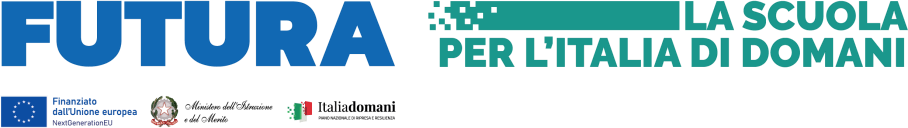 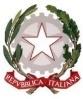 	 ISTITUTO COMPRENSIVO IV - UDINEIstituzione Scolastica dotata di personalità giuridica Decreto del Provveditore agli Studi di Udine prot. n. 347/A23b del 21.06.2000 Via Pradamano, 21 - 33100 UDINE Tel. 0432 127 64 11email:UDIC843002@istruzione.it Pec:udic843002@pec.istruzione.itsito:http://4icudine.edu.itCodice MPI UDIC843002 – CF 94127310301Prot.n. e data: vedi segnatura digitaleALLEGATO CAL DIRIGENTE SCOLASTICOdell’Istituto Comprensivo Statale IV di Udine P.E.C.: udic843002@pec.istruzione.it Oggetto: Dichiarazione di insussistenza di cause di incompatibilità per il conferimento di un incarico individuale di formatore per la realizzazione del PROGETTO: “Animatore digitale: formazione del personale interno”. Identificativo progetto : M4C1I2.1-2022-941-P-6605 CUP PROGETTO: F24D22001790006Il/la sottoscritto/a  ______________________________________________________________	Codice fiscale ___________________________________________________________________Nato a  ________________________________________________________________________	il _____________________________________________________________________________Residente in ____________________________________________________________________alla via ________________________________________________________________________Cell. __________________________________________________________________________e-mail _________________________________________________________________________PEC __________________________________________________________________________                                                               CONSAPEVOLEdi cui all’oggetto e al correlato per l’affidamento dell’incarico avente a oggetto  “l’attività di formazione rivolte al personale scolastico (DS, DSGA, personale docente e ATA) per promuovere la trasformazione digitale nella didattica e nell’organizzazione scolastica. Le azioni di formazione devono Le azioni di formazione devono coinvolgere un numero minimo di personale pari a 20 unità consapevole che la falsità in atti e le dichiarazioni mendaci sono punite ai sensi del codice penale e delle leggi speciali in materia e che, laddove dovesse emergere la non veridicità di quanto qui dichiarato, si avrà la decadenza dai benefici eventualmente ottenuti ai sensi dell’art. 75 del d.P.R. n. 445 del 28 dicembre 2000 e l’applicazione di ogni altra sanzione prevista dalla legge, nella predetta qualità, ai sensi degli artt. 46 e 47 del d.P.R. n. 445  del 28 dicembre 2000,  DICHIARA  ∙ di non trovarsi in situazione di incompatibilità, ai sensi di quanto previsto dal d.lgs. n. 39/2013 e d 53, del d.lgs. n. 165/2001;  ovvero, nel caso in cui sussistano situazioni di incompatibilità, che le stesse sono le seguenti:_________________________________________________________________________________________________________________________________________________________________________________________________________________________________                                                                            DICHIARA-di non trovarsi in situazioni di conflitto di interessi, anche potenziale, ai sensi dell’art. 53, comma 14, del   d.lgs. n. 165/2001, che possano interferire con l’esercizio dell’incarico; che l’esercizio dell’incarico non coinvolge interessi propri o interessi di parenti, affini entro il secondo  grado, del coniuge o di conviventi, oppure di persone con le quali abbia rapporti di frequentazione, né interessi di soggetti od organizzazioni con cui egli o il coniuge abbia causa pendente o  grave inimicizia o rapporti di credito o debito significativi o interessi di soggetti od organizzazioni di cui  sia tutore, curatore, procuratore o agente, titolare  effettivo, ovvero di enti, associazioni anche non  riconosciute, comitati, società o stabilimenti di cui sia amministratore o gerente o dirigentedi aver preso piena cognizione del D.M. 26 aprile 2022, n. 105, recante il Codice di Comportamento dei dipendenti del Ministero dell’istruzione e del merito;  -di impegnarsi a comunicare tempestivamente all’Istituzione scolastica conferente eventuali variazioni che dovessero intervenire nel corso dello svolgimento dell’incarico; -di impegnarsi altresì a comunicare all’Istituzione scolastica qualsiasi altra circostanza sopravvenuta di carattere ostativo rispetto all’espletamento dell’incarico; -di essere stato informato/a, ai sensi dell’art. 13 del Regolamento (UE) 2016/679 del Parlamento europeo e del Consiglio del 27 aprile 2016 e del decreto legislativo 30 giugno 2003, n. 196, circa il trattamento dei  dati personali raccolti e, in particolare, che tali dati saranno trattati, anche con strumenti informatici,  esclusivamente per le finalità per le quali le presenti dichiarazioni vengono rese e fornisce il relativo  consenso.   Data    IL DICHIARANTE ______________________